Saturday 27th May, midday to 7pm at St. Michael’s Catholic School, Watford, WD25 0SSPlease complete all sections in red and return to info@kingslangleyvolleyball.clubTournament places are first-come, first-served and will be confirmed by return. You can use this form to enter multiple teams if required.Team Name(s):Club Name:Your Name:Your Email:Your Mobile:Payment of £40 per team.Refunds: We must have exactly 9 teams for this tournament to go ahead. If you cannot attend, we need to know as quickly as possible. We will refund a cancelling team only if a replacement team is found, because otherwise we may have to cancel the tournament. If we cancel the tournament, we will refund any non-cancelling teams.IMPORTANT:Please take the time to read, then distribute the format and rules of the tournament shown at http://www.kingslangleyvolleyball.club/tournament-2017 to all players to avoid confusion on the day.Each team must nominate a team captain on the day.Teams will be refereeing and scoring other matches, so bring a whistle for each team.As this is a timed tournament, you must be on site by midday, so captains can be briefed by the organisers and players warmed up for their first match (playing or officiating) at 12.30pm prompt. Please don’t be late!Please tidy up any rubbish and be off the premises by 7pm.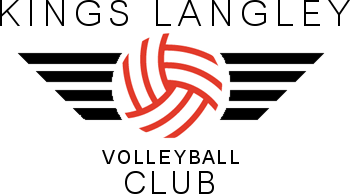 Kings Langley Volleyball Club Tournament 2017Entry FormBACSKings Langley Volleyball ClubSort code:  40-37-19Account number:  51510681£PayPalduncan@webgreen.co.uk£